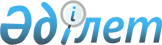 Об утверждении Методики определения объемов субсидирования расходов перевозчиков, связанных с осуществлением железнодорожных пассажирских перевозок
					
			Утративший силу
			
			
		
					Постановление акимата Актюбинской области от 29 марта 2018 года № 154. Зарегистрировано Департаментом юстиции Актюбинской области 11 апреля 2018 года № 5907. Утратило силу постановлением акимата Актюбинской области от 5 июля 2023 года № 173
      Сноска. Утратило силу постановлением акимата Актюбинской области от 05.07.2023 № 173 (вводится в действие по истечении десяти календарных дней после дня его первого официального опубликования).
      В соответствии со статьей 27 Закона Республики Казахстан от 23 января 2001 года "О местном государственном управлении и самоуправлении в Республике Казахстан", подпунктом 2) пункта 3 статьи 16 Закона Республики Казахстан от 19 марта 2010 года "О государственной статистике", постановлением Правительства Республики Казахстан от 15 июля 1997 года № 1114 "Об утверждении Соглашения между Правительством Республики Казахстан и Правительством Российской Федерации об особенностях правового регулирования деятельности предприятий, учреждений и организаций железнодорожного транспорта", акимат Актюбинской области ПОСТАНОВЛЯЕТ:
      Сноска. Преамбула – в редакции постановления акимата Актюбинской области от 03.04.2019 № 126 (вводится в действие по истечении десяти календарных дней после дня его первого официального опубликования).


      1. Утвердить прилагаемую Методику определения объемов субсидирования расходов перевозчиков, связанных с осуществлением железнодорожных пассажирских перевозок.
      2. Государственному учреждению "Управление пассажирского транспорта и автомобильных дорог Актюбинской области" в установленном законодательством порядке обеспечить:
      1) государственную регистрацию настоящего постановления в Департаменте юстиции Актюбинской области;
      2) направление настоящего постановления на официальное опубликование в периодических печатных изданиях и Эталонном контрольном банке нормативных правовых актов Республики Казахстан;
      3) размещение настоящего постановления на интернет-ресурсе акимата Актюбинской области.
      3. Контроль за исполнением настоящего постановления возложить на заместителя акима Актюбинской области Туленбергенова С.Т.
      4. Настоящее постановление вводится в действие по истечении десяти календарных дней после дня первого официального опубликования. Методика определения объемов субсидирования расходов перевозчиков, связанных с осуществлением железнодорожных пассажирских перевозок 1. Общие положения
      1. Настоящая Методика определения объемов субсидирования расходов перевозчиков, связанных с осуществлением железнодорожных пассажирских перевозок (далее – Методика) разработана в соответствии с Постановлением Правительства Республики Казахстан от 15 июля 1997 года № 1114 "Об утверждении Соглашения между Правительством Республики Казахстан и Правительством Российской Федерации об особенностях правового регулирования деятельности предприятий, учреждений и организаций железнодорожного транспорта", приказом исполняющего обязанности Министра по инвестициям и развитию Республики Казахстан от 24 февраля 2015 года № 167 "Об утверждении методики определения объемов долгосрочного субсидирования расходов перевозчиков, осуществляющих перевозки пассажиров по социально значимым сообщениям", зарегистрированного в Реестре государственной регистрации нормативных правовых актов № 11541 и устанавливает принципы экономической целесообразности и порядок расчета объемов субсидирования пассажирских перевозок железнодорожным транспортом на возмещение расходов, возникающих при осуществлении перевозок.
      Сноска. Пункт 1 изложен в новой редакции на русском языке, текст на казахском языке не меняется постановлением акимата Актюбинской области от 03.04.2019 № 126 (вводится в действие по истечении десяти календарных дней после дня его первого официального опубликования).


      2. В целях применения настоящей Методики используются следующие понятия:
      1) доходы от перевозок пассажиров по железнодорожным сообщениям – денежные поступления от перевозки пассажиров железнодорожным транспортом;
      2) пробег вагона – показатель, измеряемый в вагоно-километрах, исчисляется как произведение количества вагонов на расстояние перевозок (количеством километров) от станции отправления до станции назначения и обратно;
      3) пассажирооборот – показатель, отражающий объем перевозок пассажиров в пассажиро-километрах, исчисляется как произведение количества пассажиров на расстояние перевозок;
      4) средняя дальность поездки – определяется отношением пассажиро-километров на число отправленных пассажиров;
      5) иная деятельность – оказание перевозчиком иных услуг, не связанных с перевозкой пассажиров железнодорожным транспортом;
      3. Методика применяется исполнительным органом, уполномоченным акиматом Актюбинской области на организацию пассажирских перевозок железнодорожным транспортом (далее – исполнительный орган) для определения необходимого объема субсидий по каждому железнодорожному сообщению, выставленному на конкурс. 2. Основания расчетов
      4. Услуги по перевозке пассажиров состоят из групп операций, выполняемых перевозчиками:
      1) по обслуживанию пассажиров (содержание персонала, занятого обслуживанием пассажиров, стоимость справочно-информационных услуг);
      2) по обслуживанию производственных зданий, сооружений и оборудования пассажирского хозяйства, связанных с перевозками: услуги по обеспечению деятельности вокзалов для пассажиров;
      3) амортизация (износ) производственных основных средств пассажирского хозяйства;
      4) капитальный ремонт производственных основных средств пассажирского хозяйства;
      5) текущий ремонт производственных зданий, сооружений, оборудования и инвентаря пассажирского хозяйства;
      6) по обслуживанию вагонов в пассажирских поездах;
      7) по обслуживанию вагонов в пассажирских поездах: прочее (заработная плата проводников, социальный налог и социальные отчисления);
      8) по экипировке пассажирских вагонов водой и топливом;
      9) по ассенизаторской очистке биотуалетов;
      10) амортизационные отчисления прямо задействованных активов в оказании услуг по перевозке пассажиров;
      11) по капитальному и деповскому ремонтам собственного подвижного состава в объемах, определяемых Инструкцией по техническому обслуживанию вагонов в эксплуатации, утвержденной протокольным решением Совета по железнодорожному транспорту государств-участников Содружества Независимых Государств от 21-22 мая 2009 года № 50 (далее – Инструкция по техническому обслуживанию вагонов в эксплуатации);
      12) по техническому обслуживанию и отцепочным ремонтам подвижного состава в объемах, определяемых Инструкцией по техническому обслуживанию вагонов в эксплуатации;
      13) по стирке, ремонту и дезинфекции постельных принадлежностей и мягкого съемного инвентаря;
      14) по приобретению и содержанию инвентаря и оборудования для пассажирских вагонов;
      15) по снабжению вагонов постельным бельем, мягким и другим инвентарем;
      16) общедорожные расходы (услуги магистральной железнодорожной сети и локомотивной тяги в пределах территории Республики Казахстан, арендная плата за арендованные вагоны);
      17) по работе электросекций и дизельных поездов;
      18) по подготовке в рейс и сопровождению электросекций и дизельных поездов;
      19) амортизация (износ) электросекций и дизельных поездов;
      20) по капитальному ремонту электросекций и дизельных поездов в объемах, определяемых Инструкцией по техническому обслуживанию вагонов в эксплуатации;
      21) по техническому обслуживанию электросекций и дизельных поездов в объемах, определяемых Инструкцией по техническому обслуживанию вагонов в эксплуатации. 3. Определение объема эксплуатационных показателей
      5. Объем услуг по осуществлению пассажирских перевозок характеризуется показателями: перевезено пассажиров, пассажирооборот, пробег вагонов по магистральным железнодорожным путям.
      Расчет пробега вагона производится из следующих составляющих:
      1) расстояние маршрута курсирования пассажирского поезда на всем пути следования и в границах Республики Казахстан (определяется по расписанию движения поездов);
      2) количество вагонов в составе, определяемое на основании анализа пассажирских перевозок (населенность).
      Расчет пробега вагонов подразделяется по типам вагонов.
      6. Прогнозируемый объем пробега вагонов пассажирского поезда рассчитывается по формуле:
      Vваг-км.=2S*Nваг.*Nрейс
      где:
      Vваг-км. – прогнозируемый объем пробега вагонов пассажирского поезда;
      2S – расстояние туда и обратно, км;
      Nваг – количество вагонов в составе;
      Nрейс – периодичность курсирования поезда в планируемом периоде.
      Расчет прогнозируемого пассажирооборота определяется умножением суммы пробега вагонов на среднюю населенность по предыдущему году с учетом планируемого роста или снижения по программам развития железнодорожного транспорта:
      Vпасс/км=Vваг.км*p
      где:
      Vпасс/км – прогнозируемый пассажирооборот, пассажиро-километры;
      p – средняя населенность по предыдущему году.
      Пассажирооборот планируется по типам вагонов.
      Средняя населенность на планируемый период рассчитывается с учетом следующего:
      1) в случае, если по анализу прошлого периода средняя населенность превысила 50 % наполняемости вагона пассажирского поезда на всем пути следования, для определения планируемого пассажирооборота наполняемость вагона устанавливается исходя из фактической средней населенности по прошлому периоду, но не менее 60 % с учетом планируемого роста или снижения перевозок пассажиров в соответствии с программами развития железнодорожного транспорта;
      2) в случае, если по анализу прошлого периода средняя населенность не превысила 50 % наполняемости вагона пассажирского поезда на всем пути следования, для определения планируемого пассажирооборота наполняемость вагона устанавливается исходя из фактической средней населенности по прошлому периоду, но не менее 20 % с учетом планируемого роста или снижения перевозок пассажиров в соответствии с программами развития железнодорожного транспорта;
      3) в случае, если по анализу прошлого периода средняя населенность не превысила 35 % наполняемости электро-дизель поезда на всем пути следования, для определения планируемого пассажирооборота наполняемость вагона устанавливается исходя из фактической средней населенности по прошлому периоду, но не менее 10 % с учетом планируемого роста или снижения перевозок пассажиров в соответствии с программами развития железнодорожного транспорта.
      Фактическими данными (населенность, пассажирооборот, средняя дальность) по прошлому периоду, используемыми при расчете планируемого пассажирооборота и показателя "перевезено пассажиров", являются данные документа Национального оператора инфраструктуры.
      Показатель "перевезено пассажиров" определяется по следующей формуле:
      Vперев=Vпасс/км/Sср.дал.
      где:
      Vперев – количество перевезено пассажиров;
      Vпасс/км – прогнозируемый пассажирооборот;
      Sср.дал. – средняя дальность поездки пассажира по предыдущему году. 4. Формирование доходов и расходов перевозчика
      7. Доход перевозчика складывается из суммы денежных поступлений в предыдущем периоде от перевозки пассажиров, суммы дополнительных доходов от иной деятельности в размере 1% от суммы доходов от перевозки пассажиров по поезду соответствующего типа вагона, поезда и определяется по формуле:
      Dперевоз=Dпроезд+Dдоп.дох.
      где:
      Dперевоз–доходы от перевозки пассажиров;
      Dпроезд – сумма доходов от перевозки пассажиров по поезду соответствующего типа вагона, поезда;
      Dдоп.дох. – дополнительные доходы от иной деятельности в размере 1 % от суммы доходов от перевозки пассажиров по поезду соответствующего типа вагона, поезда на плановый период;
      Формирование доходных поступлений зависит от типа вагонов, категории поезда, вида сообщения, дальности поездки, объемов перевезенных пассажиров и пассажирооборота.
      Доходы от перевозки пассажиров (стоимость проезда) в пассажирском и скором поездах, состоят из билетной и плацкартной частей.
      Расчет дохода от перевозки пассажиров по определенному маршруту и типам вагонов определяется по формуле:
      Dпроезд=[(Di-1 проезд/kндс)/VWi-1 пасс/км]*VQiпасс/км
      где:
      Dпроезд – сумма доходов от перевозки пассажиров по поезду соответствующего типа вагона, поезда;
      Di-1 проезд – сумма доходных поступлений по билетам в границах Республики Казахстан и по плацкартам на всем пути следования соответствующего типа вагона, поезда по данным автоматизированной системы управления "Экспресс-3" за предыдущий период;
      VWi-1 пасс/км – сумма пассажирооборота в границах Республики Казахстан соответствующего типа вагона, поезда за предыдущий период;
      VQiпасс/км – сумма пассажирооборота в границах Республики Казахстан соответствующего типа вагона, поезда на планируемый период;
      kндс – коэффициент налога на добавленную стоимость согласно Налогового законодательства Республики Казахстан.
      Для определения планируемых объемов перевозок пассажиров и пассажирооборота, при назначении нового поезда:
      показатель "средняя дальность" перевозки определяется как половина протяженности пути перевозки;
      показатель "Населенность" определяется как 50% наполняемости от количества предлагаемых мест в соответствии с планируемой составностью.
      При назначении нового поезда расчет дохода от перевозок пассажиров определяется через среднюю дальность поездки пассажира:
      Dпроезд=[(Pпроезд / kндс)*V iперев/VW iпасс/км]*VQ iпасс/км
      где:
      Dпроезд – сумма доходов от перевозки пассажиров по поезду соответствующего типа вагона, поезда;
      Pпроезд – средняя стоимость проезда по билетам в границах Республики Казахстан, установленная в зависимости от средней дальности перевозки пассажира в соответствующем типе вагона;
      Viперев – количество перевезенных пассажиров в границах Республики Казахстан соответствующего типа вагона, поезда на планируемый период;
      VWiпасс/км – сумма пассажирооборота в границах Республики Казахстан соответствующего типа вагона, поезда за предыдущий период;
      VQiпасс/км – сумма пассажирооборота в границах Республики Казахстан соответствующего типа вагона, поезда на планируемый период.
      Дебетовая сальдо по налогу на добавленную стоимость признается доходом.
      Сноска. Пункт 7 изложен в новой редакции на казахском языке, текст на русском языке не меняется постановлением акимата Актюбинской области от 03.04.2019 № 126 (вводится в действие по истечении десяти календарных дней после дня его первого официального опубликования). 


      8. Порядок формирования расходов производится на каждый маршрут пассажирского поезда с учетом производственно-технологических факторов.
      Rперевозчика = Rмжс + Rлок + Rаренда вагона + Rпер.пасс.
      где:
      Rперевозчика – расходы перевозчика, включенные в полную себестоимость;
      Rмжс – расходы за услуги пользования магистральной железнодорожной сетью;
      Rлок – расходы за услуги предоставления локомотивной тяги;
      Rаренда вагона – расходы за услуги предоставления вагонов в аренду;
      Rпер.пасс. – расходы перевозчика, связанные с перевозкой пассажиров,
      включая расходы периода. 5. Определение возмещаемых расходов
      9. Объем субсидирования рассчитывается путем разницы доходов и расходов, связанных с осуществлением перевозок пассажиров по железнодорожным сообщениям, предусмотренных настоящей Методикой.
      10. В случае непокрытия расходов перевозчика, с учетом выделенных субсидий, объем субсидирования рассчитывается путем разницы доходов и расходов с учетом временного понижающего коэффициента к тарифам на услуги магистральной железной дороги в соответствии с рекомендациями бюджетной комиссии.
					© 2012. РГП на ПХВ «Институт законодательства и правовой информации Республики Казахстан» Министерства юстиции Республики Казахстан
				
      Аким Актюбинской области 

Б. Сапарбаев
Утверждена
постановлением акимата
Актюбинской области
от 29 марта 2018 года
№ 154